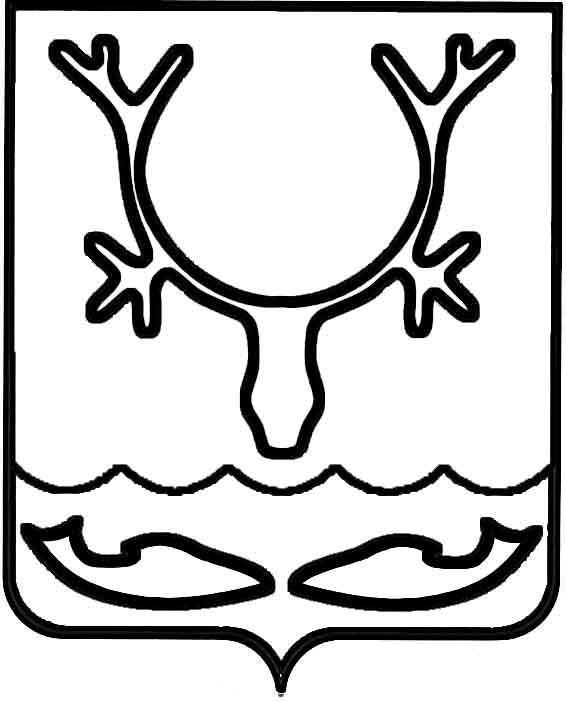 Администрация МО "Городской округ "Город Нарьян-Мар"ПОСТАНОВЛЕНИЕот “____” __________________ № ____________		г. Нарьян-МарО внесении изменений в состав призывной комиссии муниципального образования "Городской округ "Город Нарьян-Мар"              по мобилизации гражданВ целях реализации постановления Правительства Российской Федерации            от 30.12.2006 № 852 "Об утверждении положения "О призыве граждан Российской Федерации по мобилизации, приписанных к воинским частям (предназначенные                         в специальные формирования), для прохождения военной службы на воинских должностях, предусмотренных штатами военного времени, или направления их                   для работы на должностях гражданского персонала Вооруженных Сил Российской Федерации, других войск, воинских формирований, органов и специальных формирований" Администрация МО "Городской округ "Город Нарьян-Мар" П О С Т А Н О В Л Я Е Т:1.	Внести в состав призывной комиссии муниципального образования "Городской округ "Город Нарьян-Мар" по мобилизации граждан, утвержденный постановлением Администрации МО "Городской округ "Город Нарьян-Мар"                          от 14.10.2015 № 1173, следующие изменения:1.1.	Исключить из основного состава призывной комиссии муниципального образования "Городской округ "Город Нарьян-Мар" по мобилизации граждан полковника полиции, заместителя начальника УМВД России по НАО, начальника полиции Огрызко Александра Васильевича.1.2.	Включить в основной состав призывной комиссии муниципального образования "Городской округ "Город Нарьян-Мар" по мобилизации граждан заместителя начальника полиции по охране общественного порядка УМВД России                 по НАО, майора полиции Димитриева Александра Юрьевича.1.3.	Исключить из резервного состава призывной комиссии муниципального образования "Городской округ "Город Нарьян-Мар"                              по мобилизации граждан полковника, и.о. начальника отдела УМВД России                    по НАО Никитина Юрия Владимировича.1.4.	Включить в резервный состав призывной комиссии муниципального образования "Городской округ "Город Нарьян-Мар" по мобилизации граждан временно исполняющего обязанности начальника участковых уполномоченных полиции УМВД России по НАО, подполковника полиции Никитина Юрия Владимировича.2.	Постановление опубликовать в официальном бюллетене муниципального образования "Городской округ "Город Нарьян-Мар" "Наш город" и разместить на официальном сайте МО "Городской округ "Город Нарьян-Мар".3.	Настоящее постановление вступает в силу с момента его принятия.1311.20151306И.о. главы МО "Городской округ "Город Нарьян-Мар" А.Б.Бебенин